“Speaking Wonders” 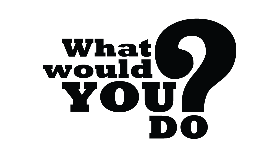 Practice answering the question, What do you do?  10 X’sWrite down the best version of your Answer______________________________________________________________________________________________________________________________________________________________________________________________________________________________________________________________________________________________________________________________________________________________________________________________________________________________________Record your response.